First compliance check of Brisbane City Council Local Government Infrastructure PlanAmendment 1BPrepared by: IIP Pty Ltd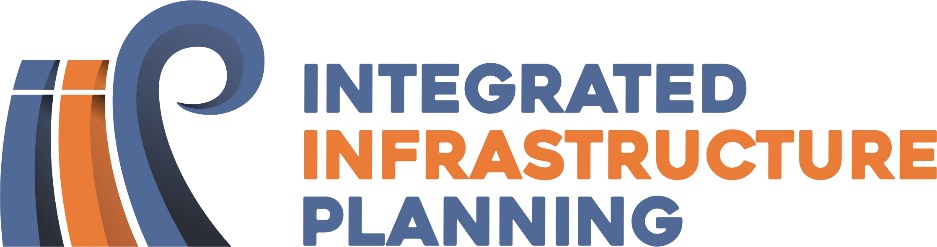 IntroductionIIP Pty Ltd has been engaged by Brisbane City Council (“Council”) to undertake a first compliance check of its proposed amendment of the current Local Government Infrastructure Plan (LGIP).IIP is required to:evaluate whether a proposed LGIP or amendment complies with the requirements outlined under the Planning Act 2016 and the Minister’s Guidelines and Rules, including:the SOW model requirements in Schedule 7 of the Guideline and Rules;the LGIP template; the approved form MGR5.1 – LGIP Review Checklist; and comply with the fundamental ethical principles of integrity, objectivity, professional competence, due care and professional behaviour when reviewing the LGIP; andprovide a written statement and the completed checklist to the local government detailing the findings of the compliance check.  Scope exclusionsThe following items are outside the scope of this review:A verification of the accuracy of individual inputs used in the preparation of an LGIP.A review of the local government’s Long-term Financial Forecast (LTFF) or asset management plan (LTAMP) other than to determine the extent of their alignment with the LGIP.Compliance check processThe process used to undertake the first compliance check comprised the following steps:The following local government personnel were involved in the compliance check:Compliance check findingsCouncil advises the SOW model represents an expenditure which is sustainable through the capital works program. Council advises the SOW model aligns with the financial forecast for trunk infrastructure expenditure.Council has consulted with the State Government on transport and planning matters; and QUU as the distributor-retailer responsible for providing water and wastewater services for Brisbane.ConclusionsThe LGIP is compliant with the Planning Act and associated guidelines. RecommendationsIIP recommends to the Council that the proposed LGIP amendment should proceed to the Minister seeking approval for public notification.Recommended conditions to be imposedThere are no outstanding issues or necessary conditions.  VersionDateReviewer name Reviewer name Final26 October 2022IIPKylie GrimleyStageDescriptionEngagedFirst compliance check review commenced on upon receipt of several emails and attachments containing documents and other supporting information from Council 8 and 9 August 2022.ReviewReview commenced on 8 August.Initial comments provided 10 August and 23 August.Additional information provided 18 August.Updated documents to respond to initial comments provided 24 October.Compliance check review reportIssued 26 October, 2022.NameTitleDate of communication(s)Scope of communicationTamara BergmansPlanner, Infrastructure Coordination8/8/2022 (email) and 9/8/2022Request to complete first compliance check and required informationAnna Scott Principal, Infrastructure Coordination18/8/2022 (meeting)Discussion regarding compliance checkPemba Amuri/ Rick EvansInfrastructure Coordination24/10/2022Response to initial comments and updated documents (where relevant)